OŚWIADCZENIE WNIOSKODAWCY DOTYCZĄCE PRIORYTETU A/składa Pracodawca, który ubiega się o środki na kształcenie ustawiczne w ramach priorytetu A/Oświadczam/y w imieniu swoim lub podmiotu, który reprezentuję/my, 
że pracownik/pracodawca:  …………………………..………*(Inicjały - pierwsza litera imienia oraz pierwsza litera nazwiska pracownika)wskazany do objęcia wsparciem w ramach Priorytetu A spełnia warunki dostępu do priorytetu 
tj.  ** jest zatrudniony w Centrum Integracji Społecznej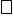        lub  jest zatrudniony w Klubie Integracji Społecznej      lub  jest zatrudniony w przedsiębiorstwie społecznym     lub  jest zatrudniony w spółdzielni socjalnej    lub  jest członkiem spółdzielni socjalnej    lub  jest zatrudniony w Zakładzie Aktywności Zawodowej    lub  jest zatrudniony w Warsztacie Terapii Zawodowej      …………………                                                                     ……………………………………../data/	/podpis i pieczęć Pracodawcy lub osoby uprawnionej do reprezentowania Pracodawcy/  *  niniejsze oświadczenie należy wypełnić osobno dla każdej osoby planowanej do objęcia wsparciem w ramach                  priorytetu A**  właściwe zaznaczyć